Załącznik nr 3do Zarządzenia nr 1/2024Dyrektora PUP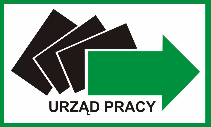 REGULAMINPRZYZNAWANIA BONU SZKOLENIOWEGO W POWIATOWYM URZĘDZIE PRACY W PRZYSUSZEPrzysucha styczeń 2024§ 1Pomoc, o której mowa w tytule udzielana jest na podstawie:ustawy z dnia 20 kwietnia 2004 r. o promocji zatrudnienia i instytucjach rynku pracy, art. 66k, art. 41ust.1 (Dz. U. z 2023r. poz. 735 t.j.).rozporządzenie Ministra Pracy i Polityki Społecznej, z dnia 14 maja 2014r. w sprawie szczegółowych warunków realizacji oraz trybu i sposobów prowadzenia usług rynku pracy (Dz.U. 2014, poz.667 t.j.)niniejszych Zasad§ 2Starosta ze środków Funduszu Pracy może :Na wniosek bezrobotnego do 30 roku życia przyznać bon szkoleniowy stanowiący gwarancję skierowania bezrobotnego na wskazane przez niego szkolenie oraz opłacenia kosztów, które zostaną poniesione w związku z podjęciem szkolenia.§31. Bon szkoleniowy może otrzymać zarejestrowana osoba bezrobotna, która:nie ukończyła 30 roku życia,złożyła wniosek o przyznanie bonu szkoleniowego,      c. uprawdopodobniła podjęcie zatrudnienia, innej pracy zarobkowej lub działalności   gospodarczej po zakończeniu szkolenia.Przyznanie bonu szkoleniowego następuję na podstawie ustaleń Indywidualnego Planu Działania.Starosta kieruje na szkolenie osobę, której przyznano bon szkoleniowy po dostarczeniu przez nią wypełnionego bonu§4Bezrobotnemu skierowanemu na szkolenie w ramach bonu szkoleniowego przysługuje stypendium, o którym mowa w art. 41 ust. 1 ustawy.§5Bon szkoleniowy ważny jest przez okres 1 miesiąca od daty wydania.Bezrobotny w terminie wskazanym w pkt 1 musi dokonać wyboru szkolenia oraz dostarczyć do Urzędu wypełniony bon.Osoba bezrobotna może skorzystać ze szkolenia, które rozpoczyna się po dacie końca ważności bonu, o ile w okresie ważności bonu dostarczy wypełniony bon do Urzędu. Bon musi być wypełniony także w części wypełnianej przez instytucję szkoleniową.W uzasadnionych przypadkach istnieje możliwość wydania nowego bonu szkoleniowego (duplikatu).§ 6Bon szkoleniowy zawiera następujące informacje:numer ewidencyjny bonu,datę ważności bonu,informację nt. podstawy prawnej wydania bonu,dane osobowe bezrobotnego: imię, nazwisko, PESEL - o ile został nadany, seria i nr dowodu osobistego, a w przypadku braku dowodu osobistego numery paszportów lub nazwy i numery innych dokumentów potwierdzających tożsamość,pieczątkę PUP,podpis osoby wydającej bon,miejsce na potwierdzenie informacji dot. oferty szkolenia (nazwa, zakres, termin, liczba godzin i koszt szkolenia) oraz instytucji szkoleniowej (nazwa, NIP, nr konta bankowego oraz pieczątka instytucji szkoleniowej).§ 7Maksymalna wartość kosztów związanych ze szkoleniem, które można pokryć z bonu szkoleniowego wynosi 100% przeciętnego wynagrodzenia obowiązującego w dniu przyznania bonu szkoleniowego.Środki określone bonem mogą być przeznaczone wyłącznie na sfinansowanie podnoszenia kwalifikacji w formach pozaszkolnych - kursu/ warsztatu szkoleniowego organizowanego przez instytucje szkoleniowe posiadające wpis do Rejestru Instytucji Szkoleniowych.Osoba korzystająca z bonu szkoleniowego samodzielnie wyszukuje szkolenie i decyduje, w której instytucji szkoleniowej i w jakim terminie się ono odbędzie.§ 81. W ramach bonu szkoleniowego starosta finansuje bezrobotnemu (do wysokości 100% przeciętnego wynagrodzenia) koszty:jednego lub kilku szkoleń, w tym kosztów kwalifikacyjnego kursu zawodowego i kursu nadającego uprawnienia zawodowe - w formie wpłaty na konto instytucji szkoleniowej;niezbędnych badań lekarskich lub psychologicznych - w formie wpłaty na konto wykonawcy badania;przejazdu na szkolenia - w formie ryczałtu wypłacanego bezrobotnemu w wysokości:do 150 zł - w przypadku szkolenia trwającego do 150 godzin,powyżej 150 zł do 200 zł - w przypadku szkolenia trwającego ponad 150 godzin;zakwaterowania, jeśli zajęcia odbywają się poza miejscem zamieszkania - w formie ryczałtu wypłacanego bezrobotnemu w wysokości:a) do 550 zł - w przypadku szkolenia trwającego poniżej 75 godzin,powyżej 550 zł do 1100 zł - w przypadku szkolenia trwającego od 75 do 150 godzin,powyżej 1100 zł do 1500 zł - w przypadku szkolenia trwającego ponad 150 godzin.§ 9Bezrobotny korzystający z bonu szkoleniowego nie musi przedstawiać dokumentów potwierdzających wykorzystanie kwoty przyznawanej w ramach ryczałtów, powinna natomiast złożyć wniosek o przyznanie finansowania kosztów dojazdu i ewentualnego zakwaterowania wraz z oświadczeniem, że takie koszty poniesie.§ 10Koszty szkolenia, które przekraczają limit bonu lub stanowią inny rodzaj kosztów niż określone w art. 66k ust. 4 Ustawy nie mogą być pokryte z Funduszu Pracy. Musi je pokryć we własnym zakresie bezrobotny, który otrzymał bon.§11W przypadku niewykorzystania ryczałtów wypłacanych w ramach bonu na dojazdy na szkolenie i/lub zakwaterowanie oraz środków przeznaczonych na sfinansowanie badań lekarskich/psychologicznych, cała kwota określona w bonie może zostać przeznaczona na szkolenia.W przypadku wykorzystania ryczałtów wypłacanych w ramach bonu na dojazdy na szkolenie i/lub zakwaterowanie oraz środków przeznaczonych na sfinansowanie badań lekarskich/psychologicznych, kwota na szkolenia podlega odpowiedniemu zmniejszeniu.§12Bezrobotny korzystający z bonu jest zobowiązana do przedstawienia dokumentu od instytucji szkoleniowej (zaświadczenia, świadectwa) potwierdzającego ukończenie szkolenia oraz uzyskane kompetencje lub kwalifikacje.Urząd pracy może żądać od bezrobotnego ankiety oceniającej szkolenie.§ 13Starosta może odmówić sfinansowania szkolenia wybranego przez bezrobotnego w ramach bonu, jeśli realizacja tego szkolenia byłaby niezgodna z ustaleniami Indywidualnego Planu Działania.§ 14Zgodnie z § 79 ust. 5 rozporządzenia Ministra Pracy i Polityki Społecznej w sprawie szczegółowych warunków realizacji oraz trybu i sposobów realizacji usług rynku pracy, starosta może zawrzeć umowę szkoleniową z instytucją szkoleniową wybraną przez bezrobotnego do realizacji szkolenia w ramach bonu szkoleniowego.§ 15Bezrobotny, korzystający ze szkolenia w ramach bonu szkoleniowego, który z własnej winy nie ukończy szkolenia, jest zobowiązany do zwrotu kosztów szkolenia, z wyjątkiem przypadku, gdy przyczyną nieukończenia szkolenia jest podjęcie zatrudnienia, innej pracy zarobkowej lub działalności gospodarczej.§ 16Nadzór nad odbywaniem szkolenia w ramach bonu szkoleniowego przez bezrobotnego sprawuje Starosta.Szkolenie, w którym bierze udział bezrobotny skierowany przez urząd pracy, realizowane w ramach bonu szkoleniowego podlega kontroli na takich samych zasadach, jak wszystkie szkolenia finansowane z Funduszu Pracy i realizowane na podstawie Ustawy. Urząd powinien być poinformowany o programie i ma prawo do kontroli przebiegu szkolenia§17Ilość umów zawieranych o zorganizowanie szkolenia dla osób bezrobotnych do 30 roku życia w ramach bonów szkoleniowych w danym roku ograniczona jest wielkością limitu przyznanego na ten cel.